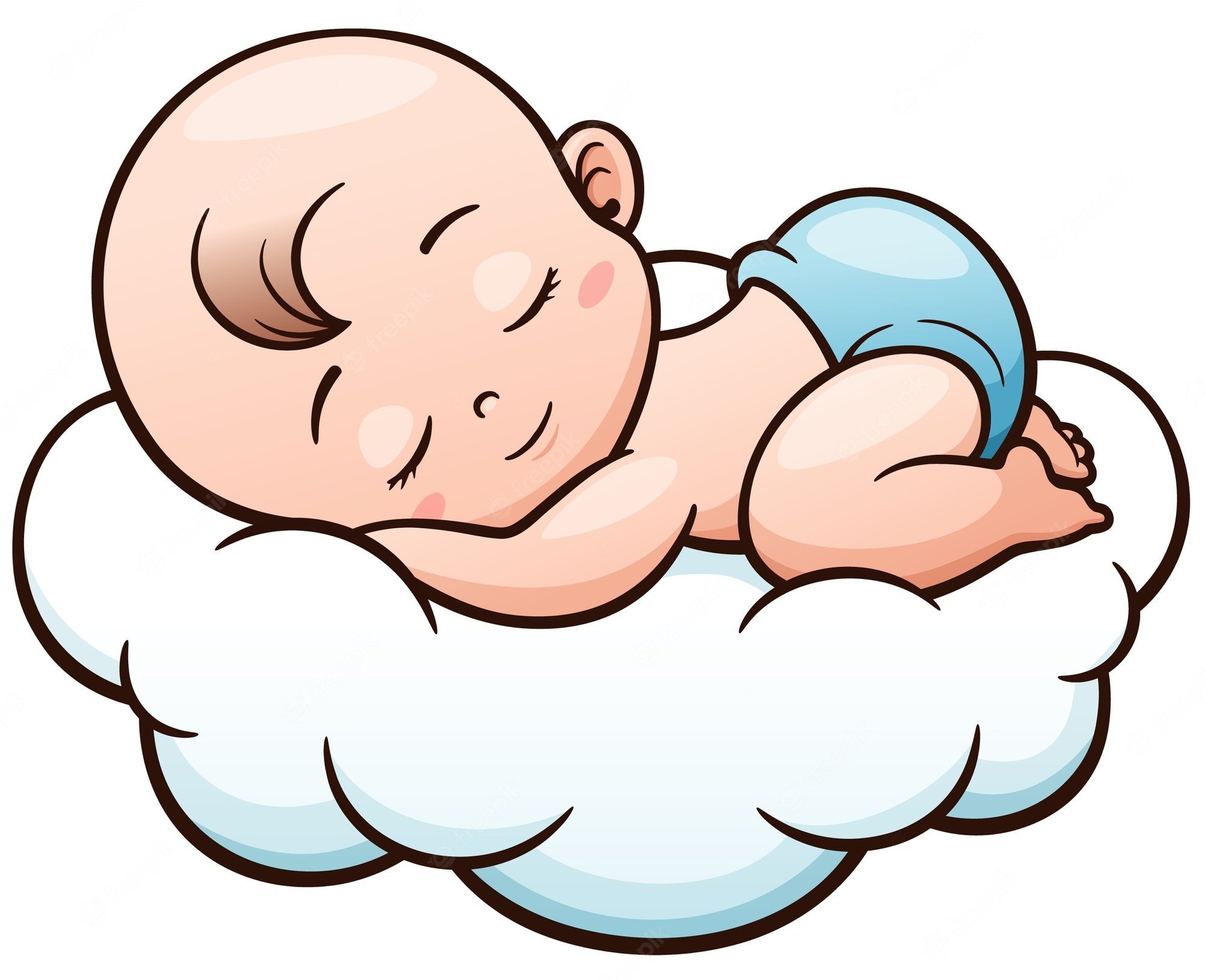 Признаки будущего аутизма встречающиеся у детей до 1 года.
Самый явный и ранний признак, после 3-4 месяцев жизни -малыш избегает зрительного контакта с вами. Если вы замечаете, что после этого срока ребёнок смотрит не вам в глаза, а куда-то, то стоит насторожиться и понаблюдать повнимательней.
Примерно в том же возрасте возникают навязчивые и стереотипные движения руками и ногами. Обе руки или одна из них начинают симметрично крутиться ребёнком по часовой стрелке или против неё. Есть ещё один вариант стереотипизации- поднимание рук или руки вверх-вниз с одинаковой амплитудой КАЖДЫЙ РАЗ.
Стереотипные движения ногами возникают, когда малыш "начинает качать пресс".У ребёнка с норма типичным развитием ноги при поднятии корпуса всегда будут в разных положениях: то одна нога согнута, а другая лежит, то ребёнок поднимает их вместе, некоторые будут даже делать велосипед. А у малыша с предпосылками к РАС ноги чаще всего будут подниматься в одном и том же положении.
Ещё один признак возникает после 6 месяцев, когда осуществляется введение прикорма-у ребёнка возникает боязнь желеобразных текстур. Малыш норматипичного развития будет возить руками или пальцами по столу, размазывая пюрешки, кашу. А малыш с подозрением на РАС никогда не засунет даже палец в эту субстанцию.
Речевой признак, который в большинстве случаев мамы принимают за первые слова, возникает уже с 9 месяцев-это эхолалия. Когда при отсутствии обычного лепета мамамама или первых простых слов мама, ребёнок с абсолютной точностью повторяет за вами слово, возможно даже сложное слово. Проверить можно так:возьмите несложные слова "папа", "ну-ну","мама", "каша", " му-му", "но-но", " кака", "дядя" и другие,и проговорите перед малышом. Если ваш ребёнок может повторить один из наборов звуков, не смотря на вашу артикуляцию, даже несмотря вам в лицо-это повод насторожиться. Можете снять на видео и проанализировать ещё раз в спокойной обстановке.
А дальше мы уже наблюдаем задержку речевого развития. Скорее всего она проявлялась и ранее-отсутствие гуления, лепета после 8 месяцев- ребёнок может просто молчать, необязательно, что будет присутствовать эхолалия. Малыш может не смотреть на ваши жесты, не обращать внимание на указательный жест и не смотреть куда вы показываете.
Ну а после 1 года мы уже наблюдаем классику:
-отсутствие внимания при обращении по имени,
-непонимание обращения к ребёнку что-либо сделать,
-отсутствие указательного жеста,
-задержка ходьбы,
-грубая задержка речи.
Как вы понимаете, один признак, это ещё не РАС. А вот совокупность двух или более признаков-повод для наблюдения.
Уважаемые родители если вам вдруг что-то показалось в поведении вашего малыша, что вызвало в вас тревогу, не стоит успокаивать себя, отмахиваться от этих мыслей, стоит понаблюдать за ребёнком и обратиться к грамотному   неврологу. Главное не упустить бесценное время!!!Логопед. Дефектолог. Устюжанина М. А.